У К Р А Ї Н АГОЛОВА ЧЕРНІВЕЦЬКОЇ ОБЛАСНОЇ РАДИРОЗПОРЯДЖЕННЯ“20” січня 2020 р.	№ 35Відповідно до ст.55 Закону України «Про місцеве самоврядування в Україні», ст.16 Закону України «Основи законодавства України про охорону здоров’я», на виконання постанови Кабінету Міністрів України від 27.12.2017 року №1094 «Про затвердження Порядку проведення конкурсу на зайняття посади керівника державного, комунального закладу охорони здоров’я», керуючись рішенням XV сесії VII скликання  Чернівецької обласної ради від 13.09.2017р. №164-15/17 «Про Положення про порядок призначення та звільнення з посади керівників об’єктів спільної власності територіальних громад сіл, селищ, міст області», рішенням XXXIII сесії VII скликання  Чернівецької обласної ради від 12.09.2019р., №131-33/19 «Про внесення змін і доповнень до рішення 27-Ї сесії обласної ради 7-го скликання від 21.11.2018р., №182-27/18 «Про реорганізацію шляхом перетворення обласної комунальної установи «Чернівецька обласна клінічна лікарня» в обласне комунальне некомерційне підприємство «Чернівецька обласна клінічна лікарня»:Оголосити про проведення конкурсу на заміщення вакантної посади керівника (генерального директора) обласного комунального некомерційного підприємства «Чернівецька обласна клінічна лікарня».Оприлюднити на сайті обласної ради розпорядження про проведення конкурсу та оголошення про початок формування конкурсної комісії з проведення конкурсу на зайняття посади генерального директора обласного комунального некомерційного підприємства «Чернівецька обласна клінічна лікарня» (додаток додається).3. Контроль за виконанням цього розпорядження залишаю за собою.Голова обласної ради                                                                  Іван МУНТЯНДодаток до розпорядження голови обласної ради  від 20.01.2020 №35ОГОЛОШЕННЯпро початок формування конкурсної комісії з проведення конкурсу на зайняття вакантної посади генерального директора обласного комунального некомерційного підприємства «Чернівецька обласна клінічна лікарня»Чернівецька обласна рада відповідно до постанови Кабінету Міністрів України від 27.12.2017 року №1094 «Про затвердження Порядку проведення конкурсу на зайняття посади керівника державного, комунального закладу охорони здоров’я», керуючись рішенням XV сесії VII скликання  Чернівецької обласної ради від 13.09.2017р. №164-15/17 «Про Положення про порядок призначення та звільнення з посади керівників об’єктів спільної власності територіальних громад сіл, селищ, міст області», оголошує про початок формування конкурсної комісії з проведення конкурсу на заміщення посади генерального директора обласного комунального некомерційного підприємства «Чернівецька обласна клінічна лікарня»До складу конкурсної комісії з проведення конкурсу на заміщення посади генерального директора обласного комунального некомерційного підприємства «Чернівецька обласна клінічна лікарня» необхідно:дві кандидатури – представники трудового колективу відповідного закладу, обрані на загальних зборах трудового колективу; дві кандидатури – представники  громадської ради органу управління або особи (за згодою), делеговані громадськими об’єднаннями з питань захисту інтересів громадян у сфері охорони здоров’я та/або у сфері запобігання корупції і антикорупційної діяльності (за умови реєстрації таких громадських об’єднань не менш як за два роки до дати рішення про проведення конкурсу) та погоджені громадською радою при органі управління - по одній особі від кожного громадського об’єднання.Для участі у складі конкурсної комісії необхідно надати до обласної ради наступні документи:письмову згоду щодо участі у конкурсній комісії;копію паспорта громадянина України;згода на обробку персональних даних;попередження про вимоги та обмеження, встановлені Законом України «Про запобігання корупції»;засвідчені належним чином копії затвердженого в установленому порядку статуту громадської організації та документа про державну реєстрацію;довідку про відсутність судимості.Членом комісії не може бути особа, щодо якої є документально підтверджена інформація про:наявність судимості за вчинення умисного злочину, якщо така судимість не погашена або не знята в установленому законом порядку;накладення адміністративного стягнення за корупційне або пов’язане з корупцією правопорушення - протягом трьох років з дня набрання відповідним рішенням суду законної сили;наявність конфлікту інтересів.Документи приймаються Чернівецькою обласною радою протягом 15 днів з моменту оприлюднення оголошення за адресою: м. Чернівці, вул. Грушевського, 1 (каб. 304).Керуючий справами обласної ради                                                            Микола БОРЕЦЬПро оголошення конкурсу та початок формування конкурсної комісії на заміщення вакантної посади керівника (генерального директора) обласного комунального некомерційного підприємства «Чернівецька обласна клінічна лікарня»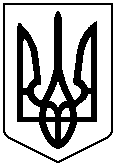 